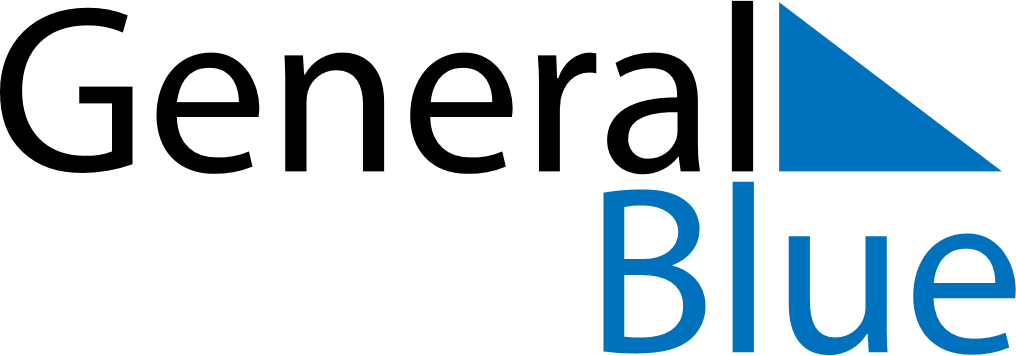 June 2024June 2024June 2024June 2024June 2024June 2024June 2024Katumba, TanzaniaKatumba, TanzaniaKatumba, TanzaniaKatumba, TanzaniaKatumba, TanzaniaKatumba, TanzaniaKatumba, TanzaniaSundayMondayMondayTuesdayWednesdayThursdayFridaySaturday1Sunrise: 6:54 AMSunset: 6:31 PMDaylight: 11 hours and 37 minutes.23345678Sunrise: 6:55 AMSunset: 6:31 PMDaylight: 11 hours and 36 minutes.Sunrise: 6:55 AMSunset: 6:32 PMDaylight: 11 hours and 36 minutes.Sunrise: 6:55 AMSunset: 6:32 PMDaylight: 11 hours and 36 minutes.Sunrise: 6:55 AMSunset: 6:32 PMDaylight: 11 hours and 36 minutes.Sunrise: 6:55 AMSunset: 6:32 PMDaylight: 11 hours and 36 minutes.Sunrise: 6:56 AMSunset: 6:32 PMDaylight: 11 hours and 36 minutes.Sunrise: 6:56 AMSunset: 6:32 PMDaylight: 11 hours and 36 minutes.Sunrise: 6:56 AMSunset: 6:32 PMDaylight: 11 hours and 35 minutes.910101112131415Sunrise: 6:56 AMSunset: 6:32 PMDaylight: 11 hours and 35 minutes.Sunrise: 6:57 AMSunset: 6:32 PMDaylight: 11 hours and 35 minutes.Sunrise: 6:57 AMSunset: 6:32 PMDaylight: 11 hours and 35 minutes.Sunrise: 6:57 AMSunset: 6:32 PMDaylight: 11 hours and 35 minutes.Sunrise: 6:57 AMSunset: 6:33 PMDaylight: 11 hours and 35 minutes.Sunrise: 6:57 AMSunset: 6:33 PMDaylight: 11 hours and 35 minutes.Sunrise: 6:58 AMSunset: 6:33 PMDaylight: 11 hours and 35 minutes.Sunrise: 6:58 AMSunset: 6:33 PMDaylight: 11 hours and 35 minutes.1617171819202122Sunrise: 6:58 AMSunset: 6:33 PMDaylight: 11 hours and 35 minutes.Sunrise: 6:58 AMSunset: 6:34 PMDaylight: 11 hours and 35 minutes.Sunrise: 6:58 AMSunset: 6:34 PMDaylight: 11 hours and 35 minutes.Sunrise: 6:59 AMSunset: 6:34 PMDaylight: 11 hours and 35 minutes.Sunrise: 6:59 AMSunset: 6:34 PMDaylight: 11 hours and 35 minutes.Sunrise: 6:59 AMSunset: 6:34 PMDaylight: 11 hours and 35 minutes.Sunrise: 6:59 AMSunset: 6:34 PMDaylight: 11 hours and 35 minutes.Sunrise: 7:00 AMSunset: 6:35 PMDaylight: 11 hours and 35 minutes.2324242526272829Sunrise: 7:00 AMSunset: 6:35 PMDaylight: 11 hours and 35 minutes.Sunrise: 7:00 AMSunset: 6:35 PMDaylight: 11 hours and 35 minutes.Sunrise: 7:00 AMSunset: 6:35 PMDaylight: 11 hours and 35 minutes.Sunrise: 7:00 AMSunset: 6:35 PMDaylight: 11 hours and 35 minutes.Sunrise: 7:00 AMSunset: 6:36 PMDaylight: 11 hours and 35 minutes.Sunrise: 7:01 AMSunset: 6:36 PMDaylight: 11 hours and 35 minutes.Sunrise: 7:01 AMSunset: 6:36 PMDaylight: 11 hours and 35 minutes.Sunrise: 7:01 AMSunset: 6:36 PMDaylight: 11 hours and 35 minutes.30Sunrise: 7:01 AMSunset: 6:36 PMDaylight: 11 hours and 35 minutes.